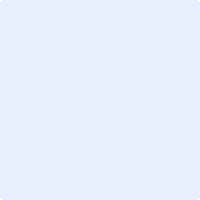 Concetto di sicurezza e protezione della saluteper siti di estrazione di ghiaia e cave secondo l'art. 4 OLCostrSuggerimento:Questo concetto di sicurezza e protezione della salute è uno strumento per la pianificazione di un sito di smantellamento. Si basa sul sistema di sicurezza operativa che l'azienda ha stabilito e implementa in conformità con i requisiti della direttiva CFSL 6508 (Direttiva MSSL). La prova dell'attuazione della direttiva MSSL è fornita anche dall'applicazione di una soluzione interaziendale, come la soluzione settoriale n. 8, una soluzione di gruppo aziendale, una soluzione modello o una soluzione individuale.Dettagli del progettoDettagli del progettoDettagli del progettoDettagli del progettoIndirizzo dello stabilimentoIndirizzo dello stabilimentoIndirizzo del sito di estrazioneIndirizzo del sito di estrazioneNome:Nome:Via:Via:Nome del campoCAP:CAP:Posto:Posto:Coordinate:Coordinatore SL/PS / AdSic / PREPOSTOCoordinatore SL/PS / AdSic / PREPOSTOCapo fossaCapo fossaNome:Nome:Tel:Tel:Tempo di lavoroTempo di lavoroDa lunedì a venerdì       -      Estate:da       a      Da lunedì a venerdì      -      Inverno:da       a      Altre ore di lavoro programmateAltre ore di lavoro programmateRegolamenti straordinari, direttiveRegolamenti straordinari, direttiveRegolamenti straordinari, direttiveApplicabilePer quanto riguardaDescrizioneEsenzioni (autorità, Suva, ecc.)Esenzioni (autorità, Suva, ecc.)Regolamenti speciali, direttive (autorità, Suva, proprietari, ecc.)Regolamenti speciali, direttive (autorità, Suva, proprietari, ecc.)Misure specifiche per il sito di estrazioneMisure specifiche per il sito di estrazioneMisure specifiche per il sito di estrazioneMisure specifiche per il sito di estrazioneMisure specifiche per il sito di estrazioneGuardaroba, impianti di lavaggio, sale di ricreazioneGuardaroba, impianti di lavaggio, sale di ricreazioneGuardaroba, impianti di lavaggio, sale di ricreazioneGuardaroba, impianti di lavaggio, sale di ricreazioneGuardaroba, impianti di lavaggio, sale di ricreazioneApplicabileMisure necessarie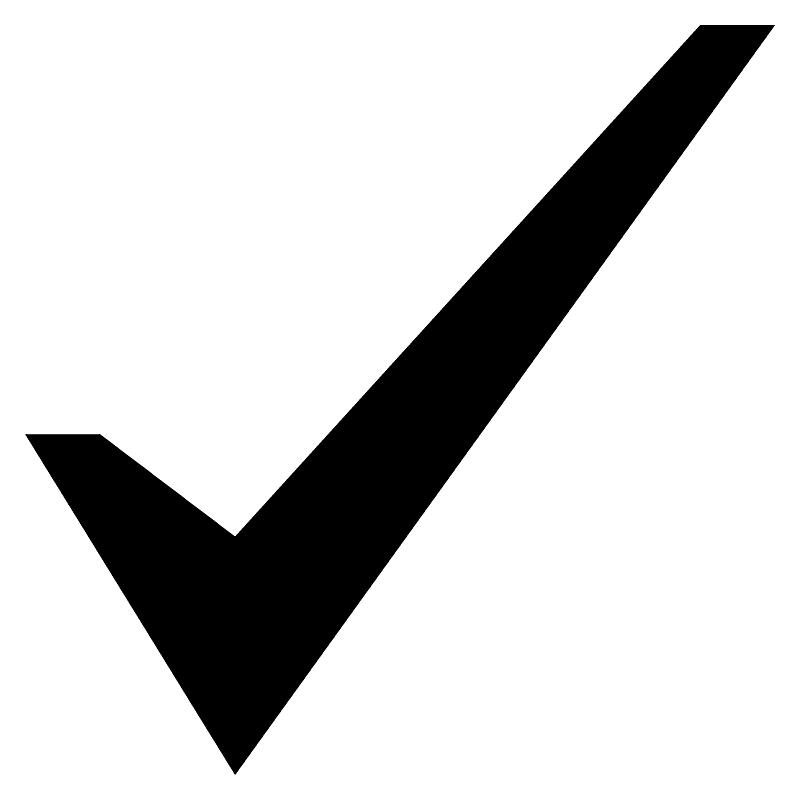 DescrizioneGuardaroba, sale comuniGuardaroba, sale comuniGuardaroba, sale comuniGuardaroba, sale comuniI dipendenti devono disporre di guardaroba sufficienti e di almeno una sala di ricreazione di dimensioni sufficienti.
Art. 29 OLL3È disponibile una bacheca ben visibile per affiggere informazioni, ad esempio cosa fare in caso di emergenza, ecc.Strutture sanitarieStrutture sanitarieStrutture sanitarieStrutture sanitarieStrutture di lavaggio con acqua corrente e detergenti adeguati sono a disposizione dei dipendenti. Art. 31 OLL3Il numero di bagni è allineato al numero di dipendenti. Art. 32 OLL3Controllo e manutenzioneControllo e manutenzioneControllo e manutenzioneControllo e manutenzioneSi assicura il controllo e la manutenzione dei guardaroba, dei lavatoi e delle sale comuni.Si assicura il controllo e la manutenzione dei dispensari di primo soccorso.Generale, installazioni, condutture, fornitura di energia, ambiente di lavoroGenerale, installazioni, condutture, fornitura di energia, ambiente di lavoroGenerale, installazioni, condutture, fornitura di energia, ambiente di lavoroGenerale, installazioni, condutture, fornitura di energia, ambiente di lavoroGenerale, installazioni, condutture, fornitura di energia, ambiente di lavoroApplicabileMisure necessarieDescrizioneGeneraleGeneraleGeneraleGeneraleL'estrazione di roccia superiore a 5000 m³ per sito di estrazione deve essere segnalata alla Suva almeno 14 giorni prima dell'inizio dei lavori di estrazione. Art. 102 OLCostr (www.suva.ch/88035.i) Un piano di estrazione deve essere redatto prima dell'inizio dei lavori di estrazione di roccia, ghiaia e sabbia. Art. 103 OLCostr comma 1 e 2AllegatiAllegatiAllegatiAllegatiL'uso di impianti di lavorazione mobili nel sito di scavo è stato chiarito con le autorità responsabili (amministrazione dell'edificio). (Vedere anche l'Ordinanza sull'edilizia e l'uso e il permesso di VIA/estrazione).Sono disponibili dichiarazioni di conformità per impianti di trattamento mobili / semi-mobili. (www.suva.ch/CE08-17.i)Sono disponibili istruzioni operative e di manutenzione per impianti di trattamento mobili / semi-mobili.Sono disponibili dichiarazioni di conformità per i punti di alimentazione e i sistemi di trasporto. (www.suva.ch/CE08-17.i) ConduttureConduttureConduttureConduttureL'indagine sulle condutture è stata effettuata e qualsiasi misura è stata concordata con lo sviluppatore, il proprietario o l'operatore. Art. 30 OLCostrFornitura di energia Art. 31 OLCostrFornitura di energia Art. 31 OLCostrFornitura di energia Art. 31 OLCostrFornitura di energia Art. 31 OLCostrUtilizzo di impianti mobili di serbatoi di gasolio nei siti di estrazione: I requisiti (obbligo di notifica, documento del serbatoio, sito di installazione, ecc.Volantino CCA giugno 2016Le prese con una corrente nominale ≤ 32 A per le apparecchiature mobili sono protette con un dispositivo di corrente residua con una corrente nominale di intervento ≤ 30 mA.I circuiti con una corrente nominale > 32 A sono protetti da un interruttore differenziale (RCD) con una corrente nominale di intervento ≤ 300 mA.L'installazione elettrica sul posto, in particolare lo stato dei conduttori di protezione, dei cavi, delle spine, dei dispositivi manuali, dei fusibili, così come la regolazione degli interruttori e il funzionamento degli interruttori di corrente residua sono controllati periodicamente. NIN 7.04.6Messa a terra / protezione dai fulminiMessa a terra / protezione dai fulminiMessa a terra / protezione dai fulminiI contenitori del sito, i nastri trasportatori, le tramogge di alimentazione sono messi a terra secondo le istruzioni del produttore / le norme applicabili.Ambiente di lavoro / arginiAmbiente di lavoro / arginiAmbiente di lavoro / arginiI luoghi di lavoro e le vie di circolazione hanno un'illuminazione sufficiente Art. 38 OLCostrLa pendenza delle coperture di terra non deve superare i 45° e la distanza tra la base della terra e il bordo del pendio deve essere di almeno 1 metro. Art. 104 OLCostr comma 1 e 2ControllaControllaControllaVengono assicurati i controlli delle installazioni esistenti, delle condutture dell'impianto, dell'ambiente di lavoro, ecc.Le misure prima di riprendere il lavoro dopo le interruzioni di lavoro per valutare i lotti in sospeso sono state assicurate e comunicate ai dipendenti.Art. 110 OLCostrLuoghi di lavoro, vie di circolazione, protezione anticadutaLuoghi di lavoro, vie di circolazione, protezione anticadutaLuoghi di lavoro, vie di circolazione, protezione anticadutaLuoghi di lavoro, vie di circolazione, protezione anticadutaLuoghi di lavoro, vie di circolazione, protezione anticadutaLuoghi di lavoro, vie di circolazione, protezione anticadutaLuoghi di lavoro, vie di circolazione, protezione anticadutaLuoghi di lavoro, vie di circolazione, protezione anticadutaApplicabileApplicabileMisure necessarieMisure necessarieDescrizioneLavoriLavoriLavoriLavoriLavoriLavoriIl portafoglio di pericolo di SoSe No. 8 "Impianto di ghiaia - scavo di materie prime" è stato implementato per questo sito di scavo.PDP-Ghiaia-Estrazione di materie primeIl portafoglio di pericolo di SoSe No. 8 "Impianto di ghiaia - scavo di materie prime" è stato implementato per questo sito di scavo.PDP-Ghiaia-Estrazione di materie primePercorsi di trafficoPercorsi di trafficoPercorsi di trafficoPercorsi di trafficoPercorsi di trafficoPercorsi di traffico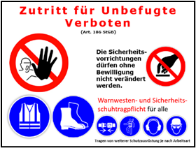 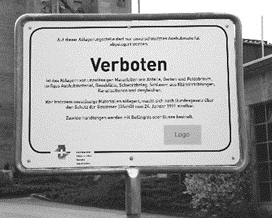 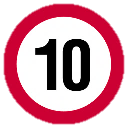 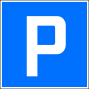 Il sito di scavo è saldamente delimitato contro l'accesso non autorizzato. (Divieto di accesso, obbligo di indossare dispositivi di protezione, ecc.)Il sito di scavo è saldamente delimitato contro l'accesso non autorizzato. (Divieto di accesso, obbligo di indossare dispositivi di protezione, ecc.)La segnaletica necessaria è in atto 
(divieto di deposito ASIC, velocità massima, ecc.)La segnaletica necessaria è in atto 
(divieto di deposito ASIC, velocità massima, ecc.)Sono disponibili parcheggi per dipendenti e visitatori.Sono disponibili parcheggi per dipendenti e visitatori.Le strade sono progettate per essere sicure e sopportare i carichi previstiArt. 16 OLCostrLe strade sono progettate per essere sicure e sopportare i carichi previstiArt. 16 OLCostrLe strade di trasporto sono dotate di blocchi di pietra o di muri di protezione o di barriere antiurto. OLCostr Art. 16, Suva MB Estrazione di roccia, ghiaia e sabbia.Le strade di trasporto sono dotate di blocchi di pietra o di muri di protezione o di barriere antiurto. OLCostr Art. 16, Suva MB Estrazione di roccia, ghiaia e sabbia.La protezione delle persone nella zona di pericolo dei veicoli di trasporto e delle macchine da costruzione è assicurata.Art. 19 OLCostrLa protezione delle persone nella zona di pericolo dei veicoli di trasporto e delle macchine da costruzione è assicurata.Art. 19 OLCostrSi devono prendere misure adeguate per evitare che i dipendenti siano messi in pericolo dalla caduta di pietre e materiali.Art. 109 OLCostr par. 1 - 3Si devono prendere misure adeguate per evitare che i dipendenti siano messi in pericolo dalla caduta di pietre e materiali.Art. 109 OLCostr par. 1 - 3Protezione anticaduta in generaleProtezione anticaduta in generaleProtezione anticaduta in generaleProtezione anticaduta in generaleProtezione anticaduta in generaleProtezione anticaduta in generaleI lavoratori che eseguono lavori su terreni ripidi o su pareti di scavo devono proteggersi dalle cadute.
Art. 108 OLCostrI lavoratori che eseguono lavori su terreni ripidi o su pareti di scavo devono proteggersi dalle cadute.
Art. 108 OLCostrEffetti fisiciEffetti fisiciEffetti fisiciEffetti fisiciEffetti fisiciEffetti fisiciEffetti fisiciPolvere: le misure per ridurre le emissioni di polvere sulle vie di trasporto e nei punti di trasferimento dei materiali sono state sviluppate e possono essere attuate. www.suva.ch/44076.i Polvere: le misure per ridurre le emissioni di polvere sulle vie di trasporto e nei punti di trasferimento dei materiali sono state sviluppate e possono essere attuate. www.suva.ch/44076.i Rumore: le misure per ridurre le emissioni di rumore nell'area di estrazione sono state sviluppate e possono essere implementate. OLL 3 Art. 22Rumore: le misure per ridurre le emissioni di rumore nell'area di estrazione sono state sviluppate e possono essere implementate. OLL 3 Art. 22Estrazione di roccia tramite brillamentoEstrazione di roccia tramite brillamentoEstrazione di roccia tramite brillamentoEstrazione di roccia tramite brillamentoEstrazione di roccia tramite brillamentoApplicabileMisure necessarieDescrizioneLavoriLavoriLavoriLavoriIl portafoglio di pericoli di SoSe No. 8 "Cava - estrazione di roccia con esplosivi" è stato implementato per questo sito minerario.PDP-Cava-Movimentazione del materialeLe pareti di scavo sono divise in fasi quando la roccia viene estratta con il brillamento.Art. 105 OLCostr par. 1 - 4I requisiti corrispondenti dell'autorità cantonale d'esecuzione responsabile (annuncio di brillamento, presentazione di rapporti di valutazione della stabilità dopo il brillamento, ecc.Canton. Permesso di estrazionePrima di ogni brillamento, ci si assicura che né le persone né la proprietà di terzi o l'ambiente possano essere messi in pericolo. OEspl Art. 103 "Misure di sicurezza e protezione comma 1 e 2La manipolazione / stoccaggio di esplosivi in conformità con l'ordinanza sugli esplosivi è nota e le specifiche sono rispettate. OEsplL'inventario e il controllo degli esplosivi tramite il principio del doppio controllo sono assicurati.Formazione richiesta, art. 8 OPI e ASICFormazione richiesta, art. 8 OPI e ASICFormazione richiesta, art. 8 OPI e ASICFormazione richiesta, art. 8 OPI e ASICFormazione richiesta, art. 8 OPI e ASICApplicabileMisure necessarieDescrizioneGuida di macchine da costruzione, Art. 8 OPILavorare su una corda sospesa, Art. 8 OPILavorare con Dispositivi di protezione individuale anticaduta, Art. 8 OPILavorare con esplosivi, Art. 8 OPILavorare con una sega a catena (sega elettrica), Art. 8 OPIAziende esterne: La cooperazione con le aziende esterne è coordinata. www.suva.ch/66092.i Formazione di base: Ripopolamento, discarica A, B e ricoltivazione, ASICAiuti per la formazioneAiuti per la formazioneAiuti per la formazioneAiuti per la formazioneAiuti per la formazioneApplicabileRegole vitaliDescrizioneOtto regole vitali per la manutenzione www.suva.ch/84040.i Sette regole vitali per il trasporto su strada www.suva.ch/84056.i Otto regole vitali per lavorare con la protezione della corda www.suva.ch/84044.i AltroAttacchi rapidi idraulici su escavatori: fare il test di contropressione! www.suva.ch/88834.i Estrazione di roccia, ghiaia e sabbia, clausola 4 "Misure di prevenzione delle malattie respiratorie legate alla polvere (silicosi) www.suva.ch/44076.iOrganizzazione di emergenza Art. 36 OLL3Organizzazione di emergenza Art. 36 OLL3Organizzazione di emergenza Art. 36 OLL3Organizzazione di emergenza Art. 36 OLL3Organizzazione di emergenza Art. 36 OLL3EventoMisure necessarieDescrizione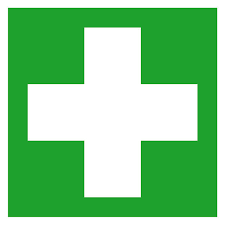 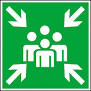 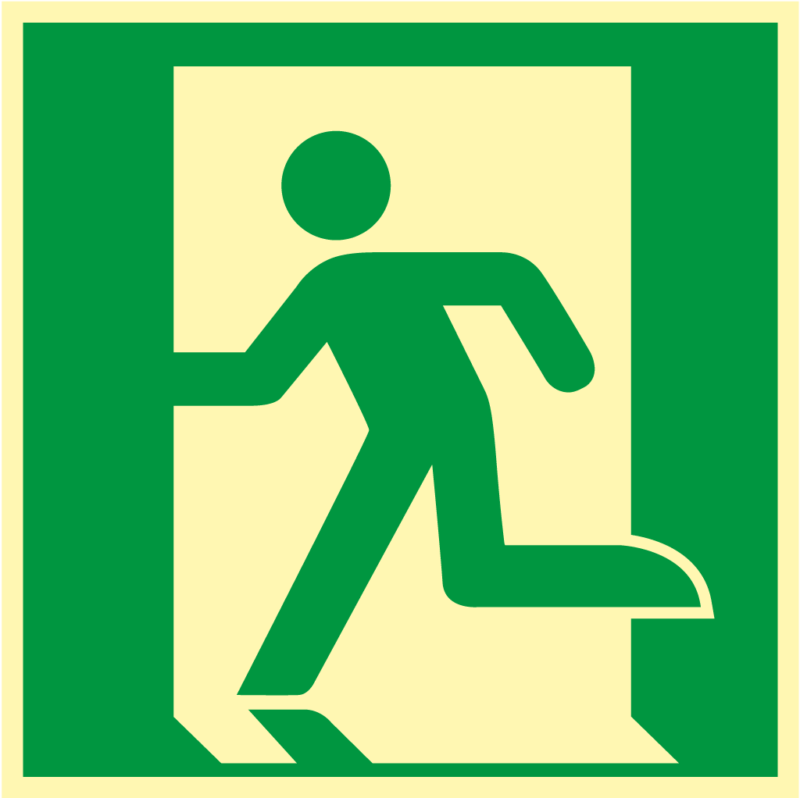 L'accesso senza ostacoli al sito di smontaggio è sempre possibile per i servizi di emergenza.I dispensari di primo soccorso sono disponibili in una stanza accessibile in ogni momento durante l'orario di lavoro e le posizioni dei dispensari sono contrassegnate.Le istruzioni di primo soccorso e i numeri di emergenza sono affissi in luoghi chiave.I primi soccorritori sono definiti e formati.Il concetto di salvataggio (ad esempio quando si lavora con i DPI anticaduta) è in atto.Il comportamento in caso di emergenza viene istruito regolarmente.Il punto di raccolta è segnato e comunicatoLe vie di fuga sono segnate e mantenute libere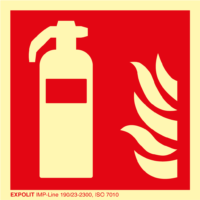 L'attrezzatura per l'estinzione degli incendi è controllata regolarmente.Le posizioni delle attrezzature per l'estinzione degli incendi sono contrassegnate.Il comportamento in caso di incendio e l'uso delle attrezzature di estinzione sono istruiti regolarmente.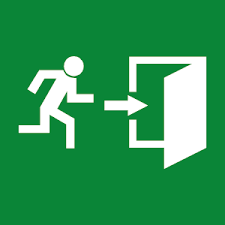 I responsabili delle situazioni di emergenza sono designati e formati.Manuale SoSe n. 8 MSSL 7, par. 3.1 "Organizzazione di emergenzaL'evacuazione del cantiere è praticata regolarmente.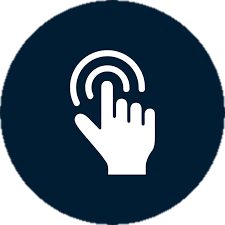 È stata chiarita la possibilità di lavorare da soli (valutazione dei rischi).La capacità di lavorare da soli è presente.Il monitoraggio delle persone che lavorano da sole e l'allerta in caso di emergenza sono assicurati.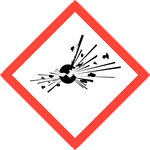 Le aree a rischio di esplosione sono contrassegnate e delimitate. Art. 34 OLCostrRischi naturali Art. 39 OLCostrRischi naturali Art. 39 OLCostrRischi naturali Art. 39 OLCostrRischi naturali Art. 39 OLCostrRischi naturali Art. 39 OLCostrEventoMisure necessarieDescrizioneProtezione dalla caduta di rocceProtezione dalla caduta di rocceProtezione dalla caduta di rocceProtezione dalla caduta di rocce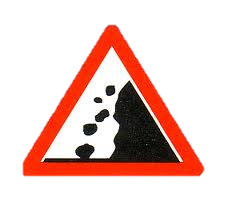 Le zone di sicurezza sono definite.Viene istruito il comportamento in caso di caduta massi.Evacuazione dalla zona a rischio assicurata.Protezione dalle colate di detritiProtezione dalle colate di detritiProtezione dalle colate di detritiProtezione dalle colate di detriti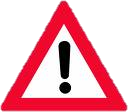 Le zone di sicurezza sono definite.Il comportamento durante il flusso di detriti è istruito.Evacuazione dalla zona a rischio assicurata.Protezione dalle franeProtezione dalle franeProtezione dalle franeProtezione dalle franeLe zone di sicurezza sono definite.Viene istruito il comportamento in caso di frana.Evacuazione dalla zona a rischio assicurata.Protezione contro le inondazioniProtezione contro le inondazioniProtezione contro le inondazioniProtezione contro le inondazioni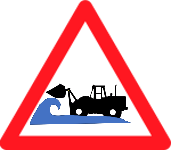 Le zone di sicurezza sono definite.Il comportamento durante le inondazioni è istruito.Evacuazione dalla zona a rischio assicurata.Protezione dalle valanghe di neveProtezione dalle valanghe di neveProtezione dalle valanghe di neveProtezione dalle valanghe di neve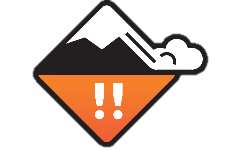 Le zone di sicurezza sono definite.Viene istruito il comportamento in caso di pericolo di valanghe.Evacuazione dalla zona a rischio assicurata.